            Ҡарар	                                                                                  постановление09 январь 2023 й.	№ 1	09 января 2023 г.О минимальном размере оплаты труда в администрации сельского поселения Тановский сельсовет муниципального района Благоварский район Республики БашкортостанВ соответствии с Федеральный закон от 19.12.2022 № 522-ФЗ "О внесении изменения в статью 1 Федерального закона "О минимальном размере оплаты труда" и о приостановлении действия ее отдельных положений"Обеспечить выплату месячной заработной платы работникам администрации сельского поселения, полностью отработавшим за указанный период норму рабочего времени и выполнившим нормы труда (трудовые обязанности), в размере 18 678,30 рублей, включая надбавку компенсационного характера за работу в особых климатических условиях.Настоящее постановление распространяет свое действие на правоотношения, возникшие с 1 января 2023 года.Контроль за исполнением настоящего постановления оставляю за собой. Глава сельского поселенияТановский  сельсовет                                             М.Ф.Гималетдинов БАШкОРТОСТАН РЕСПУБЛИКАhЫБЛАГОВАР РАЙОНЫ МУНИЦИПАЛЬ РАЙОНЫНЫҢ ТАН АУЫЛ СОВЕТЫ АУЫЛ БИЛӘМӘҺЕ   ХАКИМИӘТЕ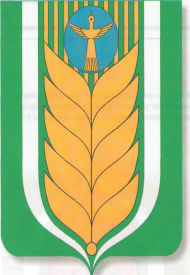 РЕСПУБЛИКА БАШКОРТОСТАНАДМИНИСТРАЦИЯ  СЕЛЬСКОГО ПОСЕЛЕНИЯ ТАНОВСКИЙ СЕЛЬСОВЕТ МУНИЦИПАЛЬНОГО РАЙОНА БЛАГОВАРСКИЙ РАЙОН452745 Тан авылы Коммуны урамы 1Тел. (34747) 26-2-84452745, с. Тан.  ул.  Коммуны 1Тел. (34747) 26-2-84